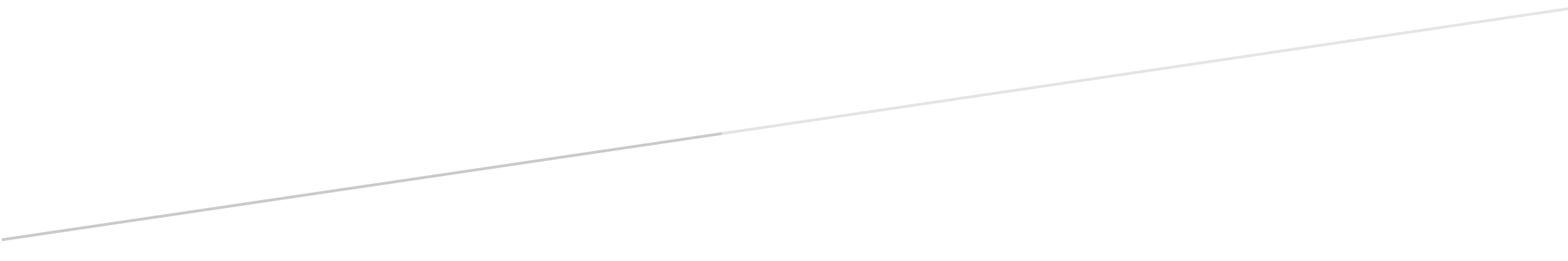 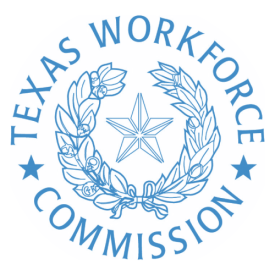 EO Monitoring Tool:	2General Information:	2Step One – DRP & Desk review Portion	3Step Two – On-Site Portion	4Appendix A	6Onsite Questionnaire for Center Manager/Frontline Staff	6Appendix B	8Minimum Standards for Office Accessibility	8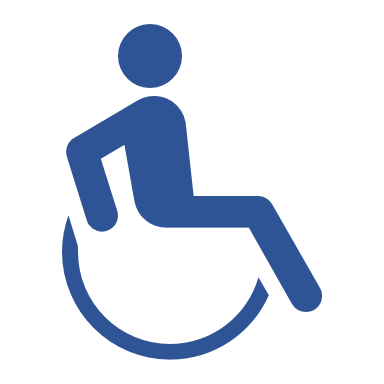 EO Monitoring Tool:Compliance with the Nondiscrimination and Equal Opportunity Provisions of Section 188 of the Workforce Innovation and Opportunity ActGeneral Information:  This tool is divided into sections: A DRP & Desk Review Portion, An On-site Walkthrough Portion, and two (2) Appendices for Interviewing the Center Manager and assessing available Auxiliary Aids and Devices.  Please refer to specific instructions for each section.  After completion of an EO Review, all information recorded outside of this tool (handwritten notes, etc.) should all be transferred back to this tool.Supporting Documentation to this tool should include: WIOA Testing spreadsheet for the OTDC form, any photographs, and the TAS checklist(s) used for ADA physical accessibility testing.  Please send this tool and supporting documentation to Misti via email to melissa.stirling@twc.state.tx.us once complete.Appendix AOnsite Questionnaire for Center Manager/Frontline StaffNote: This is not meant to be sent out prior to the onsite portion of the review.Instructions: Ask these questions to the center manager or other frontline staff while onsite.  Depending on your access to a computer while onsite, you may either print and handwrite answers on this sheet or use a laptop and type responses.  If handwriting the responses, please transfer your hand-written notes by typing them on this questionnaire prior to submitting to the TWC EO Coordinator (Misti).What steps are taken to ensure oral communication with an individual who is limited English proficient is effective?  How does the center handle written translation of documents for individuals who do not speak English well or at all? (Not talking about sign language for this question.)  This includes outreach materials, forms, documents, etc.  Is there a contract in place for this service or other procedures in place for written translation?How do you let customers know that interpreter and/or translation services for individuals who do not speak English can be provided at no charge?  Do you have signs?  Do you include this information in promotional and outreach materials?When a customer comes into your center, how, if at all, do you assess a customer’s need(s) related to disability?  How do you ensure staff understand that an individual must self-disclose a disability? Please describe any specific protocols for serving customers with disabilities.  Please include specific arrangements related to serving customers who are deaf, hard of hearing, blind, visually impaired, have cognitive disabilities, and/or have needs related to mobility.What auxiliary devices and services are available at your center(s) for customers with disabilities?  Name the device/service and what population of customers would benefit from its availability.   For example, you may state that you have JAWS which would be helpful for a customer who is blind or visually impaired.What efforts are made to ensure that communications with individuals with disabilities are equally as effective as communications with non-disabled individuals?Describe the accessibility of the Board’s web site and other electronic resources.To your knowledge, explain the process of how EO monitoring is conducted and what is reviewed.  (If the person being interviewed does not conduct EO monitoring, have them explain their role in the monitoring process if they have one.)Related to EO, what do you find the most challenging?  In the last year, what has been the biggest hurdle or concern?Appendix BMinimum Standards for Office AccessibilityINSTRUCTIONS: All centers are required to have the following devices/technology/services available.  While onsite, ensure that all the following aids and devices are available and in working order and that staff know how to use them.  Note: You may already get some of the information from the questions in Appendix A.End of documentProject Number from TeamMate:Board Name:EO Officer for Board:Date(s) and Location Reviewed:Date:       Name of Facility:      Lead Monitor for EO Review:Name:       Phone:       Email:      Additional Persons Involved in Review: (if any)Name:       Role:      Name:       Role:      INSTRUCTIONS:  The following standards/areas will be addressed through documentation requested through the DRP and reviewed as part of the desk review process.  INSTRUCTIONS:  The following standards/areas will be addressed through documentation requested through the DRP and reviewed as part of the desk review process.  INSTRUCTIONS:  The following standards/areas will be addressed through documentation requested through the DRP and reviewed as part of the desk review process.  INSTRUCTIONS:  The following standards/areas will be addressed through documentation requested through the DRP and reviewed as part of the desk review process.  INSTRUCTIONS:  The following standards/areas will be addressed through documentation requested through the DRP and reviewed as part of the desk review process.  INSTRUCTIONS:  The following standards/areas will be addressed through documentation requested through the DRP and reviewed as part of the desk review process.  INSTRUCTIONS:  The following standards/areas will be addressed through documentation requested through the DRP and reviewed as part of the desk review process.  INSTRUCTIONS:  The following standards/areas will be addressed through documentation requested through the DRP and reviewed as part of the desk review process.  Compliant?Compliant?Corrected or Updated During Review?Corrected or Updated During Review?Corrected or Updated During Review?Comments/NotesYesNoYesNoNoComments/NotesHas the EO officer conducted a monitoring review within the last calendar year?Has the EO officer conducted a monitoring review within the last calendar year?YNY  NNDate of Review: How to Determine: EO Monitoring Report requested and forwarded to EO Coordinator upon receipt -Compliance based on feedback from EO OfficerEO Monitoring Report requested and forwarded to EO Coordinator upon receipt -Compliance based on feedback from EO OfficerEO Monitoring Report requested and forwarded to EO Coordinator upon receipt -Compliance based on feedback from EO OfficerEO Monitoring Report requested and forwarded to EO Coordinator upon receipt -Compliance based on feedback from EO OfficerEO Monitoring Report requested and forwarded to EO Coordinator upon receipt -Compliance based on feedback from EO OfficerEO Monitoring Report requested and forwarded to EO Coordinator upon receipt -Compliance based on feedback from EO OfficerEO Monitoring Report requested and forwarded to EO Coordinator upon receipt -Compliance based on feedback from EO OfficerHas the TAS Checklist been completed or updated for each center in the LWDA in the last calendar year?Note: Although a new TAS checklist is not required each year if nothing has changed (no construction, updates, etc.) there must be at minimum a completed attestation form that nothing has changed.Has the TAS Checklist been completed or updated for each center in the LWDA in the last calendar year?Note: Although a new TAS checklist is not required each year if nothing has changed (no construction, updates, etc.) there must be at minimum a completed attestation form that nothing has changed.YNY  Y  N  Note – Any additional tracing for TAS/ADA compliance should be based on non-compliances noted on the TAS checklist(s) received.How to Determine:Most recent TAS Checklists requested with DRP.Most recent TAS Checklists requested with DRP.Most recent TAS Checklists requested with DRP.Most recent TAS Checklists requested with DRP.Most recent TAS Checklists requested with DRP.Most recent TAS Checklists requested with DRP.Most recent TAS Checklists requested with DRP.Are there updated policies and procedures for:NOTE: There may not be a need for updated policies/procedures.  Only note yes if received; leave blank if nothing received.Are there updated policies and procedures for:NOTE: There may not be a need for updated policies/procedures.  Only note yes if received; leave blank if nothing received.Are there updated policies and procedures for:NOTE: There may not be a need for updated policies/procedures.  Only note yes if received; leave blank if nothing received.Are there updated policies and procedures for:NOTE: There may not be a need for updated policies/procedures.  Only note yes if received; leave blank if nothing received.Are there updated policies and procedures for:NOTE: There may not be a need for updated policies/procedures.  Only note yes if received; leave blank if nothing received.Are there updated policies and procedures for:NOTE: There may not be a need for updated policies/procedures.  Only note yes if received; leave blank if nothing received.Are there updated policies and procedures for:NOTE: There may not be a need for updated policies/procedures.  Only note yes if received; leave blank if nothing received.Notes:General DiscriminationGeneral DiscriminationYNY  Y  N  Notes:Harassment/Hostile EnvironmentHarassment/Hostile EnvironmentNotes:Serving LEP PersonsServing LEP PersonsNotes:Serving Persons with DisabilitiesServing Persons with DisabilitiesNotes:Discrimination ComplaintsDiscrimination ComplaintsNotes:Accommodation and Modification RequestsAccommodation and Modification RequestsNotes:Storage of Medical InformationStorage of Medical InformationNotes:Babel NoticeBabel NoticeNotes:EO TaglineEO TaglineNotes:EO is the Law NoticeEO is the Law NoticeNotes:Demographic Data AnalysesDemographic Data AnalysesNotes:How to Determine:Policies and Procedures requested with DRP and forwarded to EO Coordinator upon receipt– Compliance based on feedback from EO Officer.Policies and Procedures requested with DRP and forwarded to EO Coordinator upon receipt– Compliance based on feedback from EO Officer.Policies and Procedures requested with DRP and forwarded to EO Coordinator upon receipt– Compliance based on feedback from EO Officer.Policies and Procedures requested with DRP and forwarded to EO Coordinator upon receipt– Compliance based on feedback from EO Officer.Policies and Procedures requested with DRP and forwarded to EO Coordinator upon receipt– Compliance based on feedback from EO Officer.Policies and Procedures requested with DRP and forwarded to EO Coordinator upon receipt– Compliance based on feedback from EO Officer.Policies and Procedures requested with DRP and forwarded to EO Coordinator upon receipt– Compliance based on feedback from EO Officer.Additional Comments (Step 1):Are there any additional areas of concern discovered during the desk review process (or any time prior to the on-site review) that need follow-up while on-site?Additional Comments (Step 1):Are there any additional areas of concern discovered during the desk review process (or any time prior to the on-site review) that need follow-up while on-site?Additional Comments (Step 1):Are there any additional areas of concern discovered during the desk review process (or any time prior to the on-site review) that need follow-up while on-site?Additional Comments (Step 1):Are there any additional areas of concern discovered during the desk review process (or any time prior to the on-site review) that need follow-up while on-site?Additional Comments (Step 1):Are there any additional areas of concern discovered during the desk review process (or any time prior to the on-site review) that need follow-up while on-site?Additional Comments (Step 1):Are there any additional areas of concern discovered during the desk review process (or any time prior to the on-site review) that need follow-up while on-site?Additional Comments (Step 1):Are there any additional areas of concern discovered during the desk review process (or any time prior to the on-site review) that need follow-up while on-site?Additional Comments (Step 1):Are there any additional areas of concern discovered during the desk review process (or any time prior to the on-site review) that need follow-up while on-site?Step Two – On-Site PortionStep Two – On-Site PortionStep Two – On-Site PortionStep Two – On-Site PortionStep Two – On-Site PortionStep Two – On-Site PortionStep Two – On-Site PortionStep Two – On-Site PortionStep Two – On-Site PortionStep Two – On-Site PortionINSTRUCTIONS:  The following standards/areas will be addressed while on-site.INSTRUCTIONS:  The following standards/areas will be addressed while on-site.INSTRUCTIONS:  The following standards/areas will be addressed while on-site.INSTRUCTIONS:  The following standards/areas will be addressed while on-site.INSTRUCTIONS:  The following standards/areas will be addressed while on-site.INSTRUCTIONS:  The following standards/areas will be addressed while on-site.INSTRUCTIONS:  The following standards/areas will be addressed while on-site.INSTRUCTIONS:  The following standards/areas will be addressed while on-site.INSTRUCTIONS:  The following standards/areas will be addressed while on-site.INSTRUCTIONS:  The following standards/areas will be addressed while on-site.Compliant?These must be yes or no.Compliant?These must be yes or no.Corrected or Updated During Review?Corrected or Updated During Review?Comments/NotesComments/NotesComments/NotesComments/NotesYesNoYesNoComments/NotesComments/NotesComments/NotesComments/NotesIs the current “Equal Opportunity Is the Law” poster prominently displayed in the center? (In a noticeable place?  If it is a large center is it posted in more than one place?)Is the current “Equal Opportunity Is the Law” poster prominently displayed in the center? (In a noticeable place?  If it is a large center is it posted in more than one place?)YNY  N  Location of Poster(s):Location of Poster(s):Location of Poster(s):Location of Poster(s):Is the poster displayed in languages other than English?Is the poster displayed in languages other than English?YNY  N  Languages:       Languages:       Languages:       Languages:       Each poster contains the correct contact information for the local EO Officer, State EO Officer, and CRC?*Note: Please ensure the current local EO Officer is listed on the posted signs.  This is the information that is most subject to change.Each poster contains the correct contact information for the local EO Officer, State EO Officer, and CRC?*Note: Please ensure the current local EO Officer is listed on the posted signs.  This is the information that is most subject to change.YNY  N  Each poster contains TTY and/or Relay numbers wherever phone numbers are provided?Each poster contains TTY and/or Relay numbers wherever phone numbers are provided?YNY  N  Is the poster available in any other formats for individuals with disabilities?Examples: Braille, electronic with a screen readerIs the poster available in any other formats for individuals with disabilities?Examples: Braille, electronic with a screen readerYNY  N  Format available:Format available:Format available:Format available:How to Determine:On-site verifiedOn-site verifiedOn-site verifiedOn-site verifiedOn-site verifiedOn-site verifiedOn-site verifiedOn-site verifiedOn-site verifiedChoose a sampling of three (3) brochures, posters, recruitment materials, website pages, handbooks, or any other materials/documents related to WIOA Title I-financially assisted programs and activities for review.  Are the correct taglines present?“Equal Opportunity Employer/Program”and“Auxiliary aids and services are available upon request to individuals withdisabilities”Choose a sampling of three (3) brochures, posters, recruitment materials, website pages, handbooks, or any other materials/documents related to WIOA Title I-financially assisted programs and activities for review.  Are the correct taglines present?“Equal Opportunity Employer/Program”and“Auxiliary aids and services are available upon request to individuals withdisabilities”List Samples Chosen:List Samples Chosen:List Samples Chosen:List Samples Chosen:Compliant?Compliant?Corrected During ReviewCorrected During ReviewChoose a sampling of three (3) brochures, posters, recruitment materials, website pages, handbooks, or any other materials/documents related to WIOA Title I-financially assisted programs and activities for review.  Are the correct taglines present?“Equal Opportunity Employer/Program”and“Auxiliary aids and services are available upon request to individuals withdisabilities”Choose a sampling of three (3) brochures, posters, recruitment materials, website pages, handbooks, or any other materials/documents related to WIOA Title I-financially assisted programs and activities for review.  Are the correct taglines present?“Equal Opportunity Employer/Program”and“Auxiliary aids and services are available upon request to individuals withdisabilities”List Samples Chosen:List Samples Chosen:List Samples Chosen:List Samples Chosen:YesNoYesNoChoose a sampling of three (3) brochures, posters, recruitment materials, website pages, handbooks, or any other materials/documents related to WIOA Title I-financially assisted programs and activities for review.  Are the correct taglines present?“Equal Opportunity Employer/Program”and“Auxiliary aids and services are available upon request to individuals withdisabilities”Choose a sampling of three (3) brochures, posters, recruitment materials, website pages, handbooks, or any other materials/documents related to WIOA Title I-financially assisted programs and activities for review.  Are the correct taglines present?“Equal Opportunity Employer/Program”and“Auxiliary aids and services are available upon request to individuals withdisabilities”Choose a sampling of three (3) brochures, posters, recruitment materials, website pages, handbooks, or any other materials/documents related to WIOA Title I-financially assisted programs and activities for review.  Are the correct taglines present?“Equal Opportunity Employer/Program”and“Auxiliary aids and services are available upon request to individuals withdisabilities”Choose a sampling of three (3) brochures, posters, recruitment materials, website pages, handbooks, or any other materials/documents related to WIOA Title I-financially assisted programs and activities for review.  Are the correct taglines present?“Equal Opportunity Employer/Program”and“Auxiliary aids and services are available upon request to individuals withdisabilities”Choose a sampling of three (3) brochures, posters, recruitment materials, website pages, handbooks, or any other materials/documents related to WIOA Title I-financially assisted programs and activities for review.  Are the correct taglines present?“Equal Opportunity Employer/Program”and“Auxiliary aids and services are available upon request to individuals withdisabilities”Choose a sampling of three (3) brochures, posters, recruitment materials, website pages, handbooks, or any other materials/documents related to WIOA Title I-financially assisted programs and activities for review.  Are the correct taglines present?“Equal Opportunity Employer/Program”and“Auxiliary aids and services are available upon request to individuals withdisabilities”Choose a sampling of three (3) brochures, posters, recruitment materials, website pages, handbooks, or any other materials/documents related to WIOA Title I-financially assisted programs and activities for review.  Are the correct taglines present?“Equal Opportunity Employer/Program”and“Auxiliary aids and services are available upon request to individuals withdisabilities”Choose a sampling of three (3) brochures, posters, recruitment materials, website pages, handbooks, or any other materials/documents related to WIOA Title I-financially assisted programs and activities for review.  Are the correct taglines present?“Equal Opportunity Employer/Program”and“Auxiliary aids and services are available upon request to individuals withdisabilities”Comments/Notes: For the materials above, if a phone number is listed, is there a TTY/Relay number as well? If not, it should be considered non-compliant.Obtain a copy of the samples chosen if possible.  If not possible due to available copies, take a photo of the samples.Comments/Notes: For the materials above, if a phone number is listed, is there a TTY/Relay number as well? If not, it should be considered non-compliant.Obtain a copy of the samples chosen if possible.  If not possible due to available copies, take a photo of the samples.Comments/Notes: For the materials above, if a phone number is listed, is there a TTY/Relay number as well? If not, it should be considered non-compliant.Obtain a copy of the samples chosen if possible.  If not possible due to available copies, take a photo of the samples.Comments/Notes: For the materials above, if a phone number is listed, is there a TTY/Relay number as well? If not, it should be considered non-compliant.Obtain a copy of the samples chosen if possible.  If not possible due to available copies, take a photo of the samples.Comments/Notes: For the materials above, if a phone number is listed, is there a TTY/Relay number as well? If not, it should be considered non-compliant.Obtain a copy of the samples chosen if possible.  If not possible due to available copies, take a photo of the samples.Comments/Notes: For the materials above, if a phone number is listed, is there a TTY/Relay number as well? If not, it should be considered non-compliant.Obtain a copy of the samples chosen if possible.  If not possible due to available copies, take a photo of the samples.Comments/Notes: For the materials above, if a phone number is listed, is there a TTY/Relay number as well? If not, it should be considered non-compliant.Obtain a copy of the samples chosen if possible.  If not possible due to available copies, take a photo of the samples.Comments/Notes: For the materials above, if a phone number is listed, is there a TTY/Relay number as well? If not, it should be considered non-compliant.Obtain a copy of the samples chosen if possible.  If not possible due to available copies, take a photo of the samples.How to DetermineOn-site verified or requested with DRP and reviewed as part of the desk review– Reviewer’s choice.On-site verified or requested with DRP and reviewed as part of the desk review– Reviewer’s choice.On-site verified or requested with DRP and reviewed as part of the desk review– Reviewer’s choice.On-site verified or requested with DRP and reviewed as part of the desk review– Reviewer’s choice.On-site verified or requested with DRP and reviewed as part of the desk review– Reviewer’s choice.On-site verified or requested with DRP and reviewed as part of the desk review– Reviewer’s choice.On-site verified or requested with DRP and reviewed as part of the desk review– Reviewer’s choice.On-site verified or requested with DRP and reviewed as part of the desk review– Reviewer’s choice.On-site verified or requested with DRP and reviewed as part of the desk review– Reviewer’s choice.Is medical information stored separate for a participant’s paper and electronic program files in a secured/encrypted location with limited access?Note – if they use electronic storage of information, all medical related information should be in a different tab/section.Is medical information stored separate for a participant’s paper and electronic program files in a secured/encrypted location with limited access?Note – if they use electronic storage of information, all medical related information should be in a different tab/section.YNY  N  Notes:Notes:Notes:Notes:How to DetermineOnsite verified.Onsite verified.Onsite verified.Onsite verified.Onsite verified.Onsite verified.Onsite verified.Onsite verified.Onsite verified.Additional Testing (Step 2):Additional Testing (Step 2):Additional Testing (Step 2):Additional Testing (Step 2):Additional Testing (Step 2):Additional Testing (Step 2):Additional Testing (Step 2):Additional Testing (Step 2):Additional Testing (Step 2):Additional Testing (Step 2):Trace the 10 Priority 1 items from the TAS checklist that have been identified in the ADA Procedures in TeamMate.  Did you arrive at the same decision as the Board EO Officer? Note – there could be additional items to test based on feedback from Misti.  Please meet with Misti to discuss.Trace the 10 Priority 1 items from the TAS checklist that have been identified in the ADA Procedures in TeamMate.  Did you arrive at the same decision as the Board EO Officer? Note – there could be additional items to test based on feedback from Misti.  Please meet with Misti to discuss.Trace the 10 Priority 1 items from the TAS checklist that have been identified in the ADA Procedures in TeamMate.  Did you arrive at the same decision as the Board EO Officer? Note – there could be additional items to test based on feedback from Misti.  Please meet with Misti to discuss.Trace the 10 Priority 1 items from the TAS checklist that have been identified in the ADA Procedures in TeamMate.  Did you arrive at the same decision as the Board EO Officer? Note – there could be additional items to test based on feedback from Misti.  Please meet with Misti to discuss.Trace the 10 Priority 1 items from the TAS checklist that have been identified in the ADA Procedures in TeamMate.  Did you arrive at the same decision as the Board EO Officer? Note – there could be additional items to test based on feedback from Misti.  Please meet with Misti to discuss.Trace the 10 Priority 1 items from the TAS checklist that have been identified in the ADA Procedures in TeamMate.  Did you arrive at the same decision as the Board EO Officer? Note – there could be additional items to test based on feedback from Misti.  Please meet with Misti to discuss.Trace the 10 Priority 1 items from the TAS checklist that have been identified in the ADA Procedures in TeamMate.  Did you arrive at the same decision as the Board EO Officer? Note – there could be additional items to test based on feedback from Misti.  Please meet with Misti to discuss.Trace the 10 Priority 1 items from the TAS checklist that have been identified in the ADA Procedures in TeamMate.  Did you arrive at the same decision as the Board EO Officer? Note – there could be additional items to test based on feedback from Misti.  Please meet with Misti to discuss.Trace the 10 Priority 1 items from the TAS checklist that have been identified in the ADA Procedures in TeamMate.  Did you arrive at the same decision as the Board EO Officer? Note – there could be additional items to test based on feedback from Misti.  Please meet with Misti to discuss.Trace the 10 Priority 1 items from the TAS checklist that have been identified in the ADA Procedures in TeamMate.  Did you arrive at the same decision as the Board EO Officer? Note – there could be additional items to test based on feedback from Misti.  Please meet with Misti to discuss.Additional Comments (Step 2):Are there any additional areas of concern discovered during the onsite review not addressed elsewhere that need follow-up?Additional Comments (Step 2):Are there any additional areas of concern discovered during the onsite review not addressed elsewhere that need follow-up?Additional Comments (Step 2):Are there any additional areas of concern discovered during the onsite review not addressed elsewhere that need follow-up?Additional Comments (Step 2):Are there any additional areas of concern discovered during the onsite review not addressed elsewhere that need follow-up?Additional Comments (Step 2):Are there any additional areas of concern discovered during the onsite review not addressed elsewhere that need follow-up?Additional Comments (Step 2):Are there any additional areas of concern discovered during the onsite review not addressed elsewhere that need follow-up?Additional Comments (Step 2):Are there any additional areas of concern discovered during the onsite review not addressed elsewhere that need follow-up?Additional Comments (Step 2):Are there any additional areas of concern discovered during the onsite review not addressed elsewhere that need follow-up?Additional Comments (Step 2):Are there any additional areas of concern discovered during the onsite review not addressed elsewhere that need follow-up?Additional Comments (Step 2):Are there any additional areas of concern discovered during the onsite review not addressed elsewhere that need follow-up?Interview Date:Workforce Center Name:Workforce Center Address:Interviewer(s):Interviewee(s):Required AccommodationRecommended SolutionsAvailable Solution(s)WorkingScreen Magnifier SoftwareMAGic, ZoomText, CDesk, Dolphin Guide, Supernova YesScreen Magnifier SoftwareMAGic, ZoomText, CDesk, Dolphin Guide, Supernova NoScreen Magnifier SoftwareMAGic, ZoomText, CDesk, Dolphin Guide, Supernova MissingScreen Reader SoftwareNVDA, JAWS, ZoomText YesScreen Reader SoftwareNVDA, JAWS, ZoomText NoScreen Reader SoftwareNVDA, JAWS, ZoomText MissingHeadphones, SpeakersGood Quality, any brand that support a 3.5 mm connection on the front so that headphones or personal ear buds can be used. YesHeadphones, SpeakersGood Quality, any brand that support a 3.5 mm connection on the front so that headphones or personal ear buds can be used. NoHeadphones, SpeakersGood Quality, any brand that support a 3.5 mm connection on the front so that headphones or personal ear buds can be used. MissingQualified or Staff Readers Any staff member may accommodate upon request. YesQualified or Staff Readers Any staff member may accommodate upon request. NoQualified or Staff Readers Any staff member may accommodate upon request. MissingLarge Print Computer KeyboardMAGic Large Print Keyboard or other quality keyboard with large print keys YesLarge Print Computer KeyboardMAGic Large Print Keyboard or other quality keyboard with large print keys NoLarge Print Computer KeyboardMAGic Large Print Keyboard or other quality keyboard with large print keys MissingSpeech Amplification SystemsMicrophones & Headphones or Wireless Headset Microphones, ChatterVox Voice Amplifier, Pocket Talkers YesSpeech Amplification SystemsMicrophones & Headphones or Wireless Headset Microphones, ChatterVox Voice Amplifier, Pocket Talkers NoSpeech Amplification SystemsMicrophones & Headphones or Wireless Headset Microphones, ChatterVox Voice Amplifier, Pocket Talkers MissingTelephones with Volume Control and/or Amplification Devices to include Handset Amplifiers, Large Button & Hearing Aid CompatiblePhone system specific. At least one phone available to the public should be HAC compatible. YesTelephones with Volume Control and/or Amplification Devices to include Handset Amplifiers, Large Button & Hearing Aid CompatiblePhone system specific. At least one phone available to the public should be HAC compatible. NoTelephones with Volume Control and/or Amplification Devices to include Handset Amplifiers, Large Button & Hearing Aid CompatiblePhone system specific. At least one phone available to the public should be HAC compatible. MissingVideo Text Display Phones, Video Relay Interpreting Services (VRIS), Video Relay Services(VRS)P3-Purple, Sorenson Video Relay Service, Cisco ClearCaption. Existing TTY/TTD can serve as a backup to VRS or VRIS services or for areas with limited Internet bandwidth. YesVideo Text Display Phones, Video Relay Interpreting Services (VRIS), Video Relay Services(VRS)P3-Purple, Sorenson Video Relay Service, Cisco ClearCaption. Existing TTY/TTD can serve as a backup to VRS or VRIS services or for areas with limited Internet bandwidth. NoVideo Text Display Phones, Video Relay Interpreting Services (VRIS), Video Relay Services(VRS)P3-Purple, Sorenson Video Relay Service, Cisco ClearCaption. Existing TTY/TTD can serve as a backup to VRS or VRIS services or for areas with limited Internet bandwidth. MissingInterpreters- Sign, Oral or Cued Speech (Staff or Contracted) Video Remote Interpreting ServicesStaff or Contracted by appointment with request made a minimum of 5 business days in advance. LanguageLine Solutions. UbiDuo by sComm YesInterpreters- Sign, Oral or Cued Speech (Staff or Contracted) Video Remote Interpreting ServicesStaff or Contracted by appointment with request made a minimum of 5 business days in advance. LanguageLine Solutions. UbiDuo by sComm NoInterpreters- Sign, Oral or Cued Speech (Staff or Contracted) Video Remote Interpreting ServicesStaff or Contracted by appointment with request made a minimum of 5 business days in advance. LanguageLine Solutions. UbiDuo by sComm MissingWritten Materials for Orientations, Workshops, Trainings, etc.Available with request made a minimum of 5 business days in advance to produce content in formats such as Braille, large print or accessible digital content based on request. YesWritten Materials for Orientations, Workshops, Trainings, etc.Available with request made a minimum of 5 business days in advance to produce content in formats such as Braille, large print or accessible digital content based on request. NoWritten Materials for Orientations, Workshops, Trainings, etc.Available with request made a minimum of 5 business days in advance to produce content in formats such as Braille, large print or accessible digital content based on request. MissingA Trackball MouseGood quality, with one per assistive technology workstation. YesA Trackball MouseGood quality, with one per assistive technology workstation. NoA Trackball MouseGood quality, with one per assistive technology workstation. MissingAdjustable Height Desks, adjustable Keyboard Tray, Work Tables and ChairsAdjustable height desk, quality adjustable chair and keyboard tray at each assistive technology workstation YesAdjustable Height Desks, adjustable Keyboard Tray, Work Tables and ChairsAdjustable height desk, quality adjustable chair and keyboard tray at each assistive technology workstation NoAdjustable Height Desks, adjustable Keyboard Tray, Work Tables and ChairsAdjustable height desk, quality adjustable chair and keyboard tray at each assistive technology workstation Missing